	MAGS OVO 61963/2022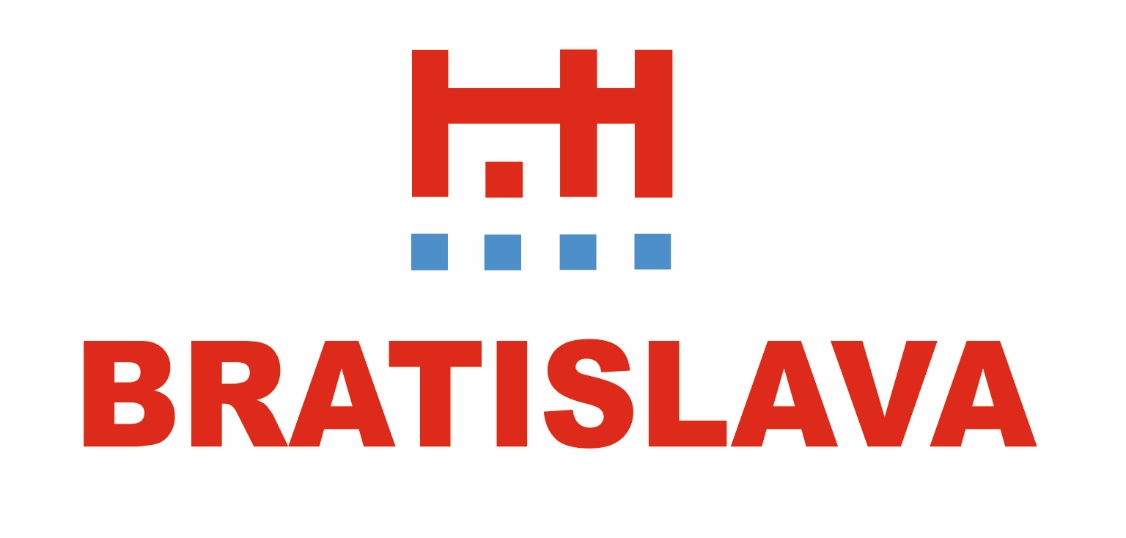 SÚŤAŽNÉ PODKLADY„Činnosť Stavebného dozoru pre projekt Nové dopravné prepojenie II/505 s MČ Dúbravka II“Nadlimitná zákazka podľa § 66  ods. 7 písm. b) zákona č. 343/2015 Z. z. o verejnom obstarávaní a o zmene a doplnení niektorých zákonov v znení neskorších predpisov (ďalej len „zákon o verejnom obstarávaní“ alebo „ZVO“)Súlad súťažných podkladov so zákonom č. 343/2015 Z. z. o verejnom obstarávaní a o zmene a doplnení niektorých zákonov v znení neskorších predpisov:	...........................................	Andrej Záhorec	referent oddelenia verejného obstarávaniaZa verejného obstarávateľa Hlavné mesto Slovenskej republiky Bratislavy:	...........................................	Mgr. Michal Garaj	vedúci oddelenia verejného obstarávaniaObsah súťažných podkladovZoznam príloh:Príloha č. 1 - Odborná špecifikácia - Stavebný dozor („SD“)Príloha č. 2 – Opis predmetu zákazkyPríloha č. 3 – Kritéria a cenová časť Príloha č. 4 – Návrh zmluvy o poskytnutí služiebPríloha č. 5 – Zoznam kľúčových a nekľúčových odborníkovPríloha č. 6 – Zoznam známych subdodávateľovPríloha č. 7 - Vyhlásenie k participácii na vypracovaní ponuky inou osobou (ak sa uplatňuje)Príloha č. 8 - Plnomocenstvo pre skupinu dodávateľovČasť A. Pokyny pre záujemcovIdentifikácia verejného obstarávateľaZákladné informácieNázov organizácie:	Hlavné mesto Slovenskej republiky BratislavaAdresa sídla:		Primaciálne námestie 1, 814 99 BratislavaIČO:			00 603 481(ďalej iba „verejný obstarávateľ“)Kontaktná osoba: 	JUDr. Andrej Záhorec, tel. č. + 421 2 593 56 511Web zákazky:		https://josephine.proebiz.com/sk/tender/40110/summaryIdentifikácia verejného obstarávaniaNázov zákazky: „Činnosť Stavebného dozoru pre projekt Nové dopravné prepojenie II/505 s MČ Dúbravka II“Predmet zákazky: Predmetom zákazky je výber stavebného dozoru pre projekt Nové dopravné prepojenie II/505 s MČ Dúbravka (Predĺženie Saratovskej). Služby poskytované stavebným dozorom budú zahŕňať činnosti súvisiace s kontrolou dokumentácie a s vykonávaním dozoru na stavebných prácach vykonávaných zhotoviteľom v súlade s projektovou dokumentáciou v dohodnutých termínoch a v dohodnutej cene.Kódy podľa spoločného slovníka obstarávania (CPV):Predpokladaná hodnota zákazky (PHZ): 408 426,00 EUR bez DPHRozdelenie predmetu zákazkyTáto zákazka nie je rozdelená na časti. Odôvodnenie nerozdelenia: Vzhľadom na charakter služby stavebného dozoru, nie je možné túto službu rozdeliť na časti. Činnosť stavebného dozoru je komplexná, riadiaco-kontrolná činnosť na stavbe ako celku. Iba bez narušenia tejto kontinuity a súhrnného pohľadu na stavbu ako celku z pohľadu technického (jednotné postupy), časového (nadväznosť harmonogramu), ale aj finančného (súhrnné financovanie) je možné efektívne riadiť postup výstavby. Z vyššie uvedených dôvodov neexistuje reálna možnosť rozdelenia zákazky na menšie časti, či dielčie služby. Variantné riešenieVerejný obstarávateľ neumožňuje predloženie variantných riešení.Miesto dodania predmetu zákazkyMagistrát hlavného mesta SR Bratislava, Primaciálne nám. 1, 814 99 Bratislava, 814 99 BratislavaZmluvný vzťah a jeho trvanieVýsledkom verejného obstarávania je: Uzavretie jednorazovej zmluvy.Dĺžka trvania zmluvného vzťahu sa predpokladá: 16 mesiacov.Podrobné vymedzenie zmluvných podmienok je uvedené v prílohe č. 4 týchto SP. Predpoklad začatia poskytovania služieb je 07/2023.Financovanie predmetu zákazkyPredmet zákazky bude financovaný z rozpočtu verejného obstarávateľa a zo zdrojov EÚ -  Operačného programu Integrovaná infraštruktúra a prípade Operačný program Slovensko. Verejný obstarávateľ neposkytuje na plnenie predmetu tejto zákazky preddavky a zálohové platby. Finančné plnenie podľa zmluvy sa bude realizovať formou bezhotovostného platobného styku v mene euro na základe predloženej faktúry. Lehota splatnosti faktúr bude 60 dní odo dňa doručenia faktúry verejnému obstarávateľovi. Lehota viazanosti ponúkUchádzač je svojou ponukou viazaný 12 mesiacov od uplynutia stanovenej lehoty na predkladanie ponúk uvedenej v oznámení o vyhlásení verejného obstarávania. Komunikácia medzi verejným obstarávateľom a uchádzačmi alebo záujemcamiKomunikácia medzi verejným obstarávateľom a záujemcom/uchádzačom sa uskutočňuje 
v slovenskom alebo českom jazyku výhradne prostredníctvom informačného systému Josephine, prevádzkovaného na elektronickej adrese: https://josephine.proebiz.com/. Tento spôsob komunikácie sa týka akejkoľvek komunikácie a podaní medzi verejným obstarávateľom a záujemcami/uchádzačmi počas celého procesu verejného obstarávania, 
s výnimkou prípadov, keď to výslovne vylučuje zákon o verejnom obstarávaní.Záujemca má možnosť registrovať sa do systému Josephine na stránke https://josephine.proebiz.com/ pomocou hesla alebo pomocou občianskeho preukazu s elektronickým čipom a bezpečnostným osobnostným kódom (eID). Manuál registrácie Vás rýchlo a jednoducho prevedie procesom registrácie v systéme Josephine: https://store.proebiz.com/docs/josephine/sk/Manual_registracie_SK.pdf. Pre lepší prehľad tu nájdete tiež opis základných obrazoviek systému.Na používanie systému Josephine je nutné spĺňať nasledovné technické požiadavky: https://store.proebiz.com/docs/josephine/sk/Technicke_poziadavky_sw_JOSEPHINE.pdf Pravidlá pre doručovanie – zásielka sa považuje za doručenú, ak jej adresát bude mať objektívnu možnosť oboznámiť sa s jej obsahom, tzn. akonáhle sa dostane zásielka do sféry jeho dispozície.Záujemcovi, resp. uchádzačovi bude na ním určený kontaktný e-mail (zadaný pri registrácii do systému Josephine) bezodkladne odoslaná informácia o tom, že k predmetnej zákazke existuje nová zásielka/správa.Vysvetlenie zadávacej dokumentácieV prípade potreby vysvetliť údaje uvedené v oznámení o vyhlásení verejného obstarávania, v súťažných podkladoch alebo v inej sprievodnej dokumentácii, môže ktorýkoľvek zo záujemcov požiadať o ich vysvetlenie výlučne prostredníctvom systému Josephine na elektronickej adrese: https://josephine.proebiz.com/.Vysvetlenie informácií uvedených v oznámení o vyhlásení verejného obstarávania, v súťažných podkladoch alebo v inej sprievodnej dokumentácii verejný obstarávateľ bezodkladne oznámi všetkým známym záujemcom, najneskôr však šesť (6) dní pred uplynutím lehoty na predkladanie ponúk, za predpokladu, že sa o vysvetlenie požiada dostatočne vopred.  Obhliadka miesta dodania predmetu zákazkyObhliadka sa v prípade tejto zákazky nevyžaduje.Jazyk ponukyPonuka a ďalšie doklady a dokumenty v tomto verejnom obstarávaní sa predkladajú v štátnom jazyku používanom na území Slovenskej republiky, t. j. v slovenskom jazyku.Ak je doklad alebo dokument vyhotovený v cudzom jazyku, predkladá sa spolu s jeho úradným prekladom do štátneho jazyka; to neplatí pre ponuky, doklady a dokumenty vyhotovené v českom jazyku. Ak sa zistí rozdiel v ich obsahu, rozhodujúci je úradný preklad do štátneho jazyka.Mena a ceny uvádzané v ponukeUchádzačom navrhovaná cena v ponuke musí byť vyjadrená v mene euro.Navrhovaná cena musí zahŕňať všetky náklady, ktoré súvisia s plnením predmetu zákazky a taktiež aj primeraný zisk uchádzača.Ak uchádzač nie je platiteľom DPH, uvedie navrhovanú celkovú cenu (v stĺpci „s DPH“). Skutočnosť, že uchádzač nie je platiteľom DPH uchádzač výslovne uvedie v predloženej ponuke.Ak uchádzač nie je platcom DPH, zmluvná cena bude považovaná za konečnú aj v prípade, ak by sa počas plnenia predmetu zákazky stal platiteľom DPH, preto verejný obstarávateľ odporúča uchádzačovi zohľadniť túto skutočnosť pri svojom návrhu na plnenie kritérií. V prípade, ak uchádzač je platiteľom DPH, avšak jeho sídlo je v inom členskom štáte Európskej únie alebo sídli mimo EÚ, zmluvná cena bude rozdelená na ním navrhovanú cenu bez DPH, výšku DPH a aj cenu s DPH podľa slovenských právnych predpisov (20%), aj keď samotnú DPH nebude v súlade s komunitárnym právom fakturovať.ZábezpekaZábezpeka ponuky sa v prípade tejto zákazky nevyžaduje.Obsah ponukyDoklady predložené uchádzačom môžu byť v súlade s § 49 ods. 7 ZVO kópie dokladov v elektronickej podobe (odporúčaný formát PDF). Ponuka predložená uchádzačom musí obsahovať nasledovné doklady, dokumenty a informácie:Uchádzačom ocenený, kompletne vyplnený Návrh na plnenie kritérií na vyhodnotenie ponúk podľa prílohy č. 3 týchto súťažných podkladov.Potvrdenia, doklady a dokumenty, prostredníctvom ktorých uchádzač preukazuje splnenie podmienok účasti. Podmienky účasti a doklady potrebné na ich preukázanie sú uvedené v časti B. Podmienky účasti a v Oznámení o vyhlásení verejného obstarávania.V prípade uplatnenia Jednotného európskeho dokumentu (ďalej len „JED“), uchádzač, ktorý na preukázanie podmienok účasti využíva kapacity iných osôb (podľa § 34 ods. 3 ZVO) musí zabezpečiť a predložiť JED za seba, ako aj za každý zo subjektov, ktorého kapacity využíva; ak ponuku predkladá skupina dodávateľov a chce preukazovať splnenie podmienok účasti formulárom JED, formulár JED predloží každý člen skupiny.V prípade skupiny dodávateľov, ak za skupinu dodávateľov koná skupinou poverená osoba, resp. konajú skupinou poverené osoby, udelené plnomocenstvo pre túto osobu, resp. osoby, ktoré budú oprávnené prijímať pokyny a konať v mene všetkých ostatných členov skupiny dodávateľov, podpísané oprávnenými osobami všetkých členov skupiny dodávateľov podľa prílohy č. 8 týchto súťažných podkladov. Vyhlásenie k participácii na vypracovaní ponuky inou osobou podľa prílohy č. 7 týchto súťažných podkladov (ak je to relevantné).Vyhotovenie a predloženie ponukyUchádzač predloží ponuku elektronicky podľa § 49 ods. 1 písm. a)  zákona o verejnom obstarávaní prostredníctvom informačného systému Josephine na elektronickej adrese: https://josephine.proebiz.com/sk/tender/40110/summary v lehote na predkladanie ponúk. V prípade, ak uchádzač predloží ponuku v papierovej podobe, nebude táto ponuka otvorená a zaradená do hodnotenia.Predkladanie ponúk je umožnené iba autentifikovaným uchádzačom. 
Postup pre autentifikáciu je uvedený na strane 6 nasledovného odkazu: https://store.proebiz.com/docs/josephine/sk/Manual_registracie_SK.pdf Autentifikovaný uchádzač si po prihlásení do systému Josephine v prehľade - zozname obstarávaní vyberie predmetné obstarávanie a vloží svoju ponuku do určeného formulára na príjem ponúk, ktorý nájde v záložke „Ponuky a žiadosti“.V prípade, že sú doklady, ktoré tvoria ponuku uchádzača, vydávané orgánom verejnej správy (alebo inou povinnou inštitúciou) priamo v digitálnej podobe, môže uchádzač vložiť do systému tento digitálny doklad (vrátane jeho úradného prekladu). Uchádzač je oprávnený použiť aj doklady transformované zaručenou konverziou podľa zákona 
č. 305/2013 Z. z. o elektronickej podobe výkonu pôsobnosti orgánov verejnej moci a o zmene a doplnení niektorých zákonov (zákon o e-Governmente) v platnom znení. Uchádzač môže predložiť iba jednu ponuku. Ak uchádzač v lehote na predkladanie ponúk predloží viac ponúk, verejný obstarávateľ prihliada len na ponuku, ktorá bola predložená ako posledná a na ostatné ponuky hľadí ako na ponuky, ktoré boli predložené po lehote na predkladanie ponúk.Uchádzač môže predloženú ponuku dodatočne doplniť, zmeniť alebo vziať späť do uplynutia lehoty na predkladanie ponúk. Doplnenú, zmenenú alebo inak upravenú ponuku je potrebné doručiť spôsobom opísaným v týchto súťažných podkladoch v lehote na predkladanie ponúk. Uchádzač pri odvolaní ponuky postupuje obdobne ako pri vložení prvotnej ponuky (kliknutím na tlačidlo „Stiahnuť ponuku“ a predložením novej ponuky).Lehota na predkladanie ponúkPonuka sa v súlade s § 49 ods. 1 písm. a) ZVO predkladá v elektronickej podobe, prostredníctvom IS Josephine, v lehote na predkladanie ponúk, ktorá je uvedená v Oznámení o vyhlásení verejného obstarávania.Otváranie ponúkOtváranie ponúk sa uskutoční v čase a na mieste uvedenom v Oznámení o vyhlásení verejného obstarávania.Otváranie ponúk sa uskutoční elektronicky. Verejný obstarávateľ podľa § 52 ods. 2 ZVO umožní účasť na otváraní ponúk všetkým uchádzačom, ktorí predložili ponuku v lehote na predkladanie ponúk. Umožnením účasti na otváraní ponúk sa rozumie sprístupnenie ponúk elektronicky prostredníctvom funkcionality systému Josephine.Dôvernosť verejného obstarávaniaUchádzač v ponuke označí, ktoré skutočnosti považuje za dôverné. Podľa zákona o verejnom obstarávaní môžu byť dôvernými informáciami výhradne: obchodné tajomstvo, technické riešenia, a predlohy, návody, výkresy, projektové dokumentácie, modely, spôsob výpočtu jednotkových cien.Informácia o výsledku vyhodnotenia ponúkVerejný obstarávateľ po vyhodnotení ponúk bezodkladne písomne oznámi všetkým dotknutým uchádzačom výsledok vyhodnotenia ponúk, vrátane poradia uchádzačov a súčasne uverejní informáciu o výsledku vyhodnotenia ponúk a poradie uchádzačov v profile.Uzavretie zmluvyÚspešný uchádzač je povinný poskytnúť verejnému obstarávateľovi riadnu súčinnosť potrebnú na uzavretie zmluvy tak, aby táto mohla byť uzavretá do desiatich pracovných dní odo dňa uplynutia lehoty podľa § 56 ods. 2 až 7 zákona o verejnom obstarávaní. O najneskoršom možnom termíne poskytnutia súčinnosti bude úspešný uchádzač informovaný vo výzve na poskytnutie súčinnosti. Verejný obstarávateľ vyžaduje, aby úspešný uchádzač k zmluve (najneskôr v čase jej uzavretia) uviedol údaje o všetkých známych subdodávateľoch, údaje o osobe oprávnenej konať za subdodávateľa v rozsahu meno a priezvisko, adresa pobytu, dátum narodenia podľa Prílohy č. 6 týchto súťažných podkladov.Verejný obstarávateľ nesmie uzavrieť zmluvu s uchádzačom alebo uchádzačmi, ktorí majú povinnosť zapisovať sa do registra partnerov verejného sektora podľa zákona 
č. 315/2016 Z. z. o registri partnerov verejného sektora a o zmene a doplnení niektorých zákonov. (ďalej len “RPVS”) a nie sú zapísaní v RPVS, ktorých subdodávatelia alebo subdodávatelia podľa osobitného predpisu, ktorí majú povinnosť zapisovať sa do RPVS nie sú zapísaní v RPVS a s uchádzačom, ktorý má povinnosť zapisovať sa do RPVS a jeho konečným užívateľom výhod je osoba podľa § 11 ods. 1 písm. c) zákona o verejnom obstarávaní, alebo ktorého subdodávateľ a subdodávateľ podľa osobitného predpisu má povinnosť zapisovať sa do RPVS a jeho konečným užívateľom výhod je osoba podľa § 11ods. 1 písm. c).Verejný obstarávateľ z dôvodu riadneho plnenia zmluvných vzťahov uzatváraných na základe výsledku tohto postupu zadávania zákazky požaduje, aby v prípade úspešnosti skupiny dodávateľov, najneskôr pred podpisom zmluvy táto skupina uzatvorila a predložila verejnému obstarávateľovi zmluvu o združení podľa ustanovení § 829 a nasl. zákona č. 40/1964 Zb. Občiansky zákonník v znení neskorších predpisov alebo inú obdobnú zmluvu s minimálnymi obsahovými náležitosťami uvedenými nižšie.Zmluva o združení musí byť písomná, a musí obsahovať minimálne:splnomocnenie jedného člena zo skupiny dodávateľov, ktorý bude mať postavenie hlavného člena skupiny dodávateľov, udelené ostatnými členmi skupiny dodávateľov na uskutočňovanie a prijímanie akýchkoľvek právnych úkonov, ktoré sa budú uskutočňovať a prijímať v mene všetkých členov skupiny dodávateľov v súvislosti s plnením zmluvy, ktorá bude výsledkom verejného obstarávania. Toto splnomocnenie musí byť neoddeliteľnou súčasťou zmluvy o združení;opis vzájomných práv a povinností členov skupiny dodávateľov s uvedením činností, ktorými sa jednotliví členovia skupiny dodávateľov budú podieľať na plnení predmetu zákazky;ustanovenie o tom, že všetci členovia skupiny dodávateľov zodpovedajú za záväzky združenia voči verejnému obstarávateľovi spoločne a nerozdielne.Časť B. Podmienky účastiOsobné postavenieTohto verejného obstarávania sa môže zúčastniť len ten, kto spĺňa tieto podmienky účasti týkajúce sa osobného postavenia podľa § 32 ods. 1 ZVO:Upozornenie: uchádzači pochádzajúci z iných krajín ako zo Slovenskej republiky sú povinní predkladať verejnému obstarávateľovi aj dokumenty uvedené v písm. B až F (prípadne ich dočasne nahradiť Jednotným európskym dokumentom), keďže verejný obstarávateľ má prístup do registrov zriadených len v Slovenskej republike.Finančné a ekonomické postavenieNepožaduje saTechnická spôsobilosť alebo odborná spôsobilosťPodľa § 34 ods. 1 písm. a) ZVO: Zoznam poskytnutých služiebPodľa § 34 ods. 1 písm. a) ZVO: zoznam poskytnutých služieb za predchádzajúcich päť rokov  od vyhlásenia verejného obstarávania s uvedením cien, miest a lehôt dodania  a odberateľov; dokladom je referencia, ak odberateľom bol verejný obstarávateľ podľa zákona o verejnom obstarávaní. Minimálna požadovaná úroveň štandardov: Uchádzač predloží min. 1 referenciu na výkon činnosti stavebného dozoru alebo stavebnotechnického dozoru alebo technického dozoru investora na stavbe obdobného charakteru ako je predmet zákazky. Stavba, na ktorej mali byť služby dozoru poskytované, musí obsahovať vybudovanie alebo rekonštrukciu cesty v dĺžke min. 200 metrov* vybudovanie alebo rekonštrukciu mostu v dĺžke min. 20 metrov*stavbu prípadne  prekládky inžinierskych sietí: minimálne preložku plynovodu (STL alebo VTL), preložku NN alebo VN, trakčné vedenie**Podmienky v zmysle písmen a) až c) je možné preukázať jednou stavbou alebo aj viacerými stavbami, ktoré obsahujú min. jednu z podmienok a) až c), t. j. uchádzač môže predložiť napr. jednu stavbu obsahujúcu podmienky a) až c), alebo dve stavby z ktorých napr. jedna obsahuje podmienky a) a c) a druhá stavba podmienku b) alebo tri stavby ktoré obsahujú každá jednu podmienku a), b) alebo c) tak, aby boli požiadavky v zmysle a) až c) splnené.Verejný obstarávateľ odporúča uchádzačovi predložiť zoznam poskytnutých služieb, z ktorých bude možné overiť splnenie tejto podmienky účasti min. v rozsahu: názov zákazky, jej predmet, hodnota, dátum jej realizácie, kontaktné údaje na odberateľa/objednávateľa (e-mail a telefón). Za vyhlásenie verejného obstarávania sa na účely vyhodnotenia splnenia tejto podmienky účasti považuje dátum zverejnenia oznámenia o vyhlásení verejného obstarávania v Dodatku  k Úradnému vestníku Európskej únie alebo vo Vestníku verejného obstarávania podľa toho, ktorá skutočnosť nastane skôr. Zmluvná cena zákaziek bude vyjadrená v EUR (ak je hodnota vyjadrená v inej mene, prepočítava sa hodnota na EUR kurzom Európskej centrálnej banky/ECB platným ku dňu podpisu predmetnej zmluvy o poskytnutí služieb, t. j. s uvedením tohto dátumu). Podľa § 34 ods. 1 písm. g) ZVO: Osoby určené na plnenie zmluvyPodľa § 34 ods. 1 písm. g) ZVO: Uchádzač predloží údaje o vzdelaní a odbornej praxi alebo o odbornej kvalifikácii osôb určených na plnenie zmluvy alebo riadiacich zamestnancov.Minimálna požadovaná úroveň štandardov: Uchádzač je povinný preukázať, že osoba zodpovedná za poskytnutie služieb (tzv. Kľúčový odborník) ma za rozhodné obdobie 10 rokov (za rozhodné obdobie sa považuje posledných 10 priebežných rokov, ktoré sa rátajú spätne odo dňa vyhlásenia ver. obstarávania) potrebné vzdelanie a odbornú prax na poskytnutie služieb, ktoré sú predmetom tejto verejnej súťaže. Za Kľúčového odborníka sa na účely tejto verejnej súťaže považuje: Kľúčový odborník č. 1 Vedúci tímu SD, Kľúčový odborník č. 1 Vedúci tímu SDpreukáže osvedčenie na výkon činnosti stavebného dozoru - Stavebný dozor, Kategória Inžinierske stavby, Podkategória Dopravné stavby podľa zákona č. 138/1992 Zb. o autorizovaných architektoch a autorizovaných stavebných inžinieroch alebo ekvivalent prípadne ekvivalent dokladu vydaný v zahraničípreukáže min. 1 referenčnú skúsenosť  na výkon činnosti stavebného dozoru alebo stavebnotechnického dozoru alebo technického dozoru investora na stavbe obdobného charakteru, ako je predmet zákazky. Stavba musí obsahovať vybudovanie alebo rekonštrukciu cesty v dĺžke min 200 metrov,vybudovanie alebo rekonštrukciu mostu v dĺžke min. 20 metrov,na uvedenej stavbe bol na pozícií Vedúceho tímu SD/Zástupcu vedúceho tímu SD alebo ekvivalentu danej pozície podľa použitej terminológie,účasť na tejto stavbe na danej pozícii musí byť v dobe trvania zodpovedajúcej minimálne 50 % lehoty výstavby projektu (za lehotu výstavby sa považuje lehota odo dňa vydania oznámenia o začatí prác do dátumu ukončenia lehoty výstavby, ktorý je uvedený v platnej Zmluve o Dielo v čase predkladania ponuky.Uchádzač predloží za odborníka profesijný životopis podpísaný odborníkom, ktorý obsahuje informácie o dosiahnutom vzdelaní a odbornej praxi, ako aj informáciu o aktuálnom zamestnávateľovi; verejný obstarávateľ odporúča, aby informácie o odbornej praxi obsahovali rozsah informácií požadovaných v minimálnej úrovni podmienky účasti, t. j. opis a rozsah poskytnutých služieb, za účelom overenia minimálnej požadovanej úrovne, uchádzač predloží aj kontakt na overenie minimálnej požadovanej skúsenosti v rozsahu meno, priezvisko, telefonický a e-mailový kontakt, prípadne predloží odberateľom potvrdenú referenciu.Uchádzač berie na vedomie, že predmet zákazky bude realizovať odborníkom/odborníkmi, ktorými preukázal podmienky účasti, prípadne inými, ktorí spĺňajú minimálne požiadavky vyplývajúce z podmienky účasti.Verejný obstarávateľ zároveň upozorňuje, že v prípade, ak odborníci nebudú vlastnými kapacitami uchádzača (napr. zamestnanecký pomer, dohoda), budú tzv. inými osobami, ktoré poskytujú odborné kapacity v zmysle § 34 ods. 3 zákona o verejnom obstarávaní. Súčasťou ponuky uchádzača musia byť v tomto prípade: - písomná zmluva uzavretá medzi uchádzačom a osobou, ktorej spôsobilosť využíva na preukázanie technickej spôsobilosti alebo odbornej spôsobilosti (scan); - doklady v zmysle § 32 ods. 2 ZVO preukazujúce splnenie podmienok účasti týkajúce sa osobného postavenia osoby, ktorej kapacity majú byť použité na preukázanie technickej spôsobilosti alebo odbornej spôsobilosti v prípade, ak iná osoba nie je zapísaná v Zozname hospodárskych subjektov vedenom Úradom pre verejné obstarávanie.Všeobecne k preukazovaniu splnenia podmienok účastiUchádzač, ktorý je zapísaný do Zoznamu hospodárskych subjektov vedeného Úradom pre verejné obstarávanie, nie je povinný v procesoch verejného obstarávania predkladať doklady na preukázanie splnenia podmienok účasti uvedené v bode 1.1. tejto časti SP .Uchádzač, ktorý nie je zapísaný do Zoznamu hospodárskych subjektov preukazuje podmienky účasti osobného postavenia dokladmi uvedenými v bode 1.1. tejto časti SP, resp. Jednotným európskym dokumentom (JED) v súlade s § 39 ZVO.Splnenie podmienok účasti týkajúcich sa finančného a ekonomického postavenia (bod 2 tejto časti SP) alebo technickej alebo odbornej spôsobilosti (bod 3 tejto časti SP) uchádzač preukazuje buď dokladmi stanovenými verejným obstarávateľom, resp. ich môže dočasne nahradiť Jednotným európskym dokumentom (JED) v súlade s § 39 ZVO.V Jednotnom európskom dokumente je uchádzač oprávnený predbežne preukázať splnenie všetkých podmienok účasti zaškrtnutím políčka „α: Globálny údaj pre všetky podmienky účasti“.Na preukázanie splnenia podmienok účasti týkajúcich sa finančného a ekonomického postavenia (bod 2 tejto časti SP) alebo technickej alebo odbornej spôsobilosti (bod 3 tejto časti SP) môže uchádzač v súlade s § 33 ods. 2 ZVO, resp. § 34 ods. 3 ZVO využiť finančné zdroje alebo odborné kapacity inej osoby.Uchádzač, ktorého tvorí skupina dodávateľov, preukazuje splnenie podmienok účasti týkajúcich sa osobného postavenia za každého člena skupiny osobitne. Splnenie podmienky účasti podľa § 32 ods. 1 písm. e) zákona [bod 1.1. písm. e) tejto časti SP] preukazuje člen skupiny len vo vzťahu k tej časti predmetu zákazky, ktorú má zabezpečiť.Skupina dodávateľov preukazuje splnenie podmienok účasti vo verejnom obstarávaní týkajúce sa splnenia podmienok účasti finančného a ekonomického postavenia a technickej spôsobilosti alebo odbornej spôsobilosti spoločne.Verejný obstarávateľ  súladne s § 66 ods. 7 druhou vetou ZVO rozhodol, že vyhodnotenie splnenia podmienok účasti a vyhodnotenie ponúk z hľadiska splnenia požiadaviek na predmet zákazky sa uskutoční po vyhodnotení ponúk na základe kritérií na vyhodnotenie ponúk.Verejný obstarávateľ vyhodnotí uchádzača, ktorý sa umiestnil na prvom mieste a ak na základe hodnotenia dôjde k vylúčeniu tohto uchádzača, verejný obstarávateľ následne vyhodnotí splnenie podmienok účasti a požiadaviek na predmet zákazky u ďalšieho uchádzača v poradí tak, aby uchádzač umiestnený na prvom mieste v novo zostavenom poradí spĺňal podmienky účasti a požiadavky na predmet zákazky.Verejný obstarávateľ upozorňuje, že je v zmysle § 40 ods. 5 písm. a) ZVO povinný pri vyhodnotení splnenia podmienok účasti uchádzačov, ktoré sa týkajú technickej spôsobilosti alebo odbornej spôsobilosti podľa § 34 ods. 1 písm. a) a písm. b) ZVO, zohľadniť referencie uchádzačov uvedené v evidencii referencií podľa § 12, ak takéto referencie ku dňu predloženia ponuky existujú a uchádzač ich v ponuke identifikoval.Časť C. Kritériá na vyhodnotenie ponúkKritérium na hodnotenie ponúkKritériom na hodnotenie ponúk je: najlepší pomer kvality a ceny Stanovené kritériá na vyhodnotenie ponúk a ich relatívna váha:  K1 Ponuková cena s DPH – 94 % K2 Skúsenosti odborníka – 6 % Spôsob hodnotenia ponúk Kritérium K1 ponuková cena s DPH :  Uchádzač uvedie denné sadzby a celkovú cenu za predmet zákazky vyjadrenú v EUR s DPH v rozsahu podľa Prílohy č. 3. Navrhovaná cena musí zahŕňať všetky náklady, ktoré súvisia s plnením predmetu zákazky. Uchádzač je povinný do navrhovaných jednotkových cien/denných sadzieb zahrnúť všetky priame a nepriame náklady a riziká všetkých druhov v takej výške, ako sú potrebné pre riadne realizovanie zákazky v súlade so zmluvou, a tieto jednotkové ceny nesmú byť vyjadrené záporným číslom. Počet bodov uchádzača za jeho ponukovú cenu sa určí na základe nasledovného vzorca.  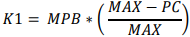 Upozornenie: V prípade, že ponuková cena uchádzača bude nad PHZ s DPH, v danom prípade získa uchádzač podľa vzorca záporný počet bodov. V tom prípade sa v rámci vyhodnotenia ponúk bude rátať s danou zápornou hodnotou. Kritérium skúsenosti odborníka/odborníkov: 2.3   V rámci kritéria skúsenosti odborníka budú hodnotené skúsenosti Vedúceho tímu SD, ktorým uchádzač disponuje pre účely splnenia podmienky účasti stanovenej v zmysle § 34 ods. 1 písm. g) ZVO. Uchádzač v rámci kritéria uvedie, aké skúsenosti zo skôr realizovaných projektov považuje za najprínosnejšie vo vzťahu k poskytovaniu predmetu zákazky. Uchádzač v rámci daného kritéria môže uviesť maximálne päť skúseností/stavieb pre vedúceho tímu SD, avšak po dosiahnutí maximálneho počtu bodov za stavby (3) nebudú ďalšie hodnotené. 2.4	V rámci hodnotenia budú zohľadnené iba tie skúsenosti/stavby Vedúceho tímu SD, ktoré spĺňajú kumulatívne aspoň nasledovné podmienky/požiadavky:a) 	na danej stavbe pôsobil na pozícií Vedúceho tímu SD/Zástupca vedúceho tímu SD príp. ekvivalent pozície podľa použitej terminológieb) 	na danej stavbe pôsobil v pozícií v zmysle písm. a)  min 50 % lehoty výstavby c)	hodnota stavebných prác bola min 1 000 000 Eur bez DPH.  d) 	poskytovanie služieb bolo ukončené v posledných 15 rokoch, príp. ak poskytovanie služieb nebolo ukončené, vyfakturovaná hodnota stavebných prác ku dňu predkladania ponúk je min. 500 000 Eur.  Za každú stavbu spĺňajúcu kumulatívne vyššie uvedené požiadavky pod písm. a) až d) získa predmetný odborník 1 bod, maximálne však 3 body.  Prípadné splnenie požiadaviek v písmenách a) a d) je uchádzač povinný preukázať poskytnutými informáciami, referenčným listom/listami z ktorého/ktorých bude vyplývať splnenie niektorého alebo všetkých písmen, poskytnutím kópie dokumentácie z ktorej bude vyplývať splnenie požiadavky a pod. 2.5	V prípade, že v rámci hodnotenej stavby  mimo požiadaviek uvedených vyššie bola/boli realizované/realizovaná  e)    úprava/úpravy existujúcej alebo výstavba novovybudovanej cesty v dĺžke min. 410 metrov získa odborník 0,2 bodu f)    min. 2 nové križovatky riadené CDS získa odborník 0,2 bodu   úprava železničnej koľaje koridorovej trate získa odborník 0,2 bodu   cyklotrasa získa odborník 0,2 bodu hodnota stavebných prác bola min. 10 000 000 Eur bez DPH získa odborník 0,2 bodu Celkovo pri splnení všetkých uvedených podmienok získa odborník k hodnotenej stavbe navyše 1 bod. Celkovo môže uchádzač získať za kritérium skúseností odborníka maximálne 6 bodov za predpokladu, že uvedie v rámci skúseností odborníka min. 3 stavby spĺňajúce požiadavky uvedené v bode 2.4 písm. a) až d) a v bode 2.5 písm. e) až i).  Prípadné splnenie požiadaviek v písmenách e) a i) je uchádzač povinný preukázať poskytnutými informáciami, referenčným listom/listami, z ktorého bude vyplývať splnenie niektorého alebo všetkých písmen, poskytnutím kópie dokumentácie z ktorej bude vyplývať splnenie požiadavky a pod. Upozornenie: Stavba ktorá slúži na preukazovanie splnenia podmienky účasti nebude v rámci kritéria skúsenosti hodnotená. Vyhodnotenie ponúkÚspešným uchádzačom sa stane ten, ktorý získa v súčte čiastkových kritérií Ceny a Skúsenosti odborníka najvyšší počet bodov, matematicky zaokrúhlený na dve (2) desatinné miesta. V prípade, že viacerí uchádzači získajú po vyhodnotení ponúk na základe kritérií rovnaký počet bodov, úspešným uchádzačom sa stane uchádzač s najnižšou celkovou cenou v Eur s DPH. Časť D. Opis predmetu zákazkyVšeobecné požiadavky na predmet zákazky sú uvedené v prílohe č. 271521000-6Stavebný dozor na stavenisku71520000-9Stavebný dozorZnenieDoklad v zmysle zákona Za koho Predloženie v ponuke A nebol on ani jeho štatutárny orgán, ani člen štatutárneho orgánu, ani člen dozorného orgánu, ani prokurista právoplatne odsúdený za trestný čin korupcie, trestný čin poškodzovania finančných záujmov Európskych spoločenstiev, trestný čin legalizácie príjmu z trestnej činnosti, trestný čin založenia, zosnovania a podporovania zločineckej skupiny alebo za trestný čin založenia, zosnovania alebo podporovania teroristickej skupiny alebo za trestný čin terorizmu a niektorých foriem účasti na terorizme, trestný čin obchodovania s ľuďmi, trestný čin, ktorého skutková podstata súvisí s podnikaním alebo trestný čin machinácie pri verejnom obstarávaní a verejnej dražbeVýpis z registra trestov Právnická osoba/fyzická osoba - podnikateľ Konatelia Členovia predstavenstvaČlenovia dozornej radyprokuristi Áno, uchádzač predloží doklady v ponuke alebo ich dočasne nahradí jednotným európskym dokumentom (JED).Povinnosť predložiť doklady sa nevzťahuje na uchádzača zapísaného v zozname hospodárskych subjektov na ÚVO. B nemá evidované nedoplatky na poistnom na sociálne poistenie a zdravotná poisťovňa neeviduje voči nemu pohľadávky po splatnosti podľa osobitných predpisov v Slovenskej republike a v štáte sídla, miesta podnikania alebo obvyklého pobytuVýpis zo zdravotnej poisťovne Výpis zo sociálnej poisťovne Právnická osoba/fyzická osoba - podnikateľ  nie - overuje verejný obstarávateľC nemá evidované daňové nedoplatky voči daňovému úradu a colnému úradu podľa osobitných predpisov v Slovenskej republike a v štáte sídla, miesta podnikania alebo obvyklého pobytuPotvrdenie z finančnej správy Právnická osoba/fyzická osoba - podnikateľ  nie - overuje verejný obstarávateľD nebol na jeho majetok vyhlásený konkurz, nie je v reštrukturalizácii, nie je v likvidácii, ani nebolo proti nemu zastavené konkurzné konanie pre nedostatok majetku alebo zrušený konkurz pre nedostatok majetkuPotvrdenie súdu Právnická osoba/fyzická osoba - podnikateľ  nie - overuje verejný obstarávateľE je oprávnený poskytovať službuVýpis z ORSR Právnická osoba/fyzická osoba - podnikateľ  nie - overuje verejný obstarávateľ F nemá uložený zákaz účasti vo verejnom obstarávaní potvrdený konečným rozhodnutím v Slovenskej republike a v štáte sídla, miesta podnikania alebo obvyklého pobytuEvidencia v Registri osôb so zákazom Právnická osoba/fyzická osoba - podnikateľ  nie - overuje verejný obstarávateľ K1  počet bodov, ktoré uchádzač získa za dané kritérium MPB   Maximálny počet bodov za hodnotené kritérium (94) MAX (PHZ s DPH)  490 111,2 Eur s DPH PC (Ponuková cena)  cena uchádzača za predmet zákazky v Eur s DPH 